Publicado en Barcelona el 03/05/2021 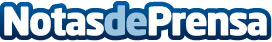 La primavera es el momento óptimo para comprar un aire acondicionado, por instaclima.comEn los meses de julio y agosto, cuando el calor aprieta, la demanda de aparatos de aire acondicionado se eleva de forma considerable, al igual que sus precios. Este es uno de los motivos por los que los expertos en climatización de Instaclima recomiendan adelantar la compra de aires acondicionados a los meses de primavera, pero existen másDatos de contacto:Miquel Sintes679888971Nota de prensa publicada en: https://www.notasdeprensa.es/la-primavera-es-el-momento-optimo-para-comprar Categorias: Nacional Bricolaje Cataluña Consumo Jardín/Terraza Otras Industrias http://www.notasdeprensa.es